Should we consider your application to be compatible with the aims of The Roselands Trust, we will request the following information at a later date:The latest financial statement of accounts of your organisation or a spending plan if you are a new groupBank statements for all accounts of the organisationQuotation for projectSafeguarding Policy (if you work with vulnerable adults)Child Protection Policy (if you work with under 18’s)Trustees of The Roselands Trust may wish to visit your organisation to evaluate your project.Please return your grant application to either the postal or email address below.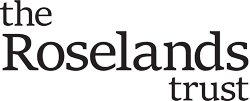                                                                                                                                         Grant ApplicationName of Charity/Organisation/GroupRegistered Charity Number (if applicable)AddressContact Name and PositionTelephone NumberEmailDate of ApplicationHow did you hear about The Roselands Trust?Aims and objectives of your organisation including user groups and geographical area of supportNumber of TrusteesNumber of Paid StaffNumber of VolunteersSum requested from The Roselands TrustDetails of the project requiring funding – why is it needed, who will benefit and in what wayTotal cost of the project including a breakdown of the costs, any money raised so far, contribution from your organisation or other charities towards this projectA timescale for the project – when will it start and finishDetails of grants received from Charities over the last three years‘Supporting the little things that make a difference’The Roselands TrustPO Box 118WindermereLA23 9AYEmail: enquiries@theroselandstrust.orgRegistered charity number: 1160216